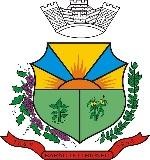 PREFEITURA MUNICIPAL DE BARÃO DO TRIUNFO ESTADO DO RIO GRANDE DO SULEDITAL DE PROCESSO SELETIVO SIMPLIFICADO Nº 05/2021Edital de Processo Seletivo Simplificado para contratação por prazo determinado.O Prefeito Municipal de Barão do Triunfo, no uso de suas atribuições legais, considerando necessidade inadiável, de excepcional interesse público, com fulcro no art. 37, IX, da Constituição da República, torna pública a realização de Processo Seletivo Simplificado, que será regido pelas normas estabelecidas neste Edital. Para tanto, comunica aos interessados que estão abertas as inscrições para contratação emergencial e temporária, 01 (um) ENFERMEIRO- 40hs cadastrado no CNES 2224682 (atuação exclusiva no atendimento de pacientes suspeitos e/ou com COVID-19) mediante processo seletivo simplificado.DISPOSIÇÕES PRELIMINARESO Processo Seletivo Simplificado será executado por intermédio de Comissão composta por três servidores, designada através da Portaria Nº 40/2021.As reuniões e deliberações da Comissão serão objeto de registros em atas.Durante toda a realização do Processo Seletivo Simplificado serão prestigiados, sem prejuízo de outros, os princípios estabelecidos no art. 37, “caput”, da Constituição da República.O edital de abertura do Processo Seletivo Simplificado será publicado integralmente no painel de publicações oficiais da Prefeitura Municipal e no site www.pmbaraodotriunfo.com.br, sendo o seu extrato veiculado em jornal de circulação regional e/ou outro meio capaz de permitir a maior amplitude possível ao objeto deste edital.Os demais atos e decisões inerentes ao presente Processo Seletivo Simplificado serão publicados no painel de publicações oficiais da Prefeitura Municipal e em meio eletrônico.O Processo Seletivo Simplificado consistirá na análise de currículos e títulos dos candidatos pela Comissão, conforme critérios definidos neste Edital.O prazo das contratações temporárias será de 06 (seis) meses podendo, persistindo os pressupostos que as autorizam, ser prorrogado pelo mesmo prazo.As contratações decorrentes deste processo simplificado serão de natureza administrativa, com contribuição para o Regime da Previdência Social.ESPECIFICAÇÕES DA FUNÇÃO TEMPORÁRIAA função temporária de que trata este Processo Seletivo Simplificado corresponde ao exercício das atribuições constantes no Anexo I do presente Edital.A carga horária semanal será desenvolvida de acordo com horário definido em Lei.Pelo efetivo exercício da função temporária será pago mensalmente o vencimento fixado em:ENFERMEIRO – R$ 3.848,46Além do vencimento, o contratado fará jus às seguintes vantagens funcionais: horas extras na eventual extrapolação da carga horária diária e semanal, desde que previamente convocado pelo superior hierárquico; adicional noturno; gratificação natalina proporcional ao período trabalhado; férias proporcionais acrescidas de um terço, indenizadas ao final do contrato; inscrição no Regime Geral de Previdência.Sobre o valor total da remuneração incidirão os descontos fiscais e previdenciários.Os deveres e proibições aplicadas ao contratado correspondem àqueles estabelecidos para os demais servidores estatutários do Regime Jurídico, sendo a apuração processada na forma do Regime Disciplinar do mesmo Diploma, no que couber.INSCRIÇÕESO período das inscrições será do 29/04/2021 a 03/05/2021, no horário das 7hs às 13hs no Protocolo Geral da Prefeitura, localizado na Avenida Tassinari Cezare, nº 476, Centro, em Barão do Triunfo.Não serão aceitas inscrições fora de prazo.A inscrição do candidato implicará o conhecimento prévio e a tácita aceitação das presentes instruções e normas estabelecidas neste Edital.O valor da inscrição será R$35,00.CONDIÇÕES PARA A INSCRIÇÃOPara inscrever-se no Processo Seletivo Simplificado, o candidato deverá comparecer pessoalmente ao endereço e nos horários e prazos indicados no item 3.1, ou por intermédio de procurador munido de instrumento público ou particular de mandato (com poderes especiais para realizar a sua inscrição no Processo Seletivo Simplificado), apresentando, em ambos os casos, os seguintes documentos:Ficha de inscrição devidamente preenchida e assinada;Cópia autenticada de documento de identidade oficial com foto, quais sejam: carteiras ou cédulas de identidades expedidas pelas Secretarias de Segurança Pública, pelas Forças Armadas, pela Polícia Militar, pelo Ministério das Relações Exteriores; Cédulas de Identidade fornecidas por Órgãos ou Conselhos de Classe que, por força de Lei Federal, valem como documento de identidade, como por exemplo, as da OAB, CREA, CRM, COREN etc.; Certificado de Reservista; Passaporte; Carteira de Trabalho e Previdência Social, bem como Carteira Nacional de Habilitação (com fotografia, na forma da Lei nº 9.503/97, artigo 15);Prova de quitação das obrigações militares e eleitorais.Currículo profissional, acompanhado de cópia autenticada dos títulos que comprovam as informações contidas no currículo;Comprovante de escolaridade (exigido para o desempenho da função).Os documentos poderão ser autenticados no ato da inscrição, desde que o candidato apresente para conferência os originais juntamente com a cópia.HOMOLOGAÇÃO DAS INSCRIÇÕESEncerrado o prazo fixado pelo item 3.1, a Comissão publicará, no painel de publicações oficiais da Prefeitura Municipal e em meio eletrônico, no prazo de 01 (um) dia, edital contendo a relação nominal dos candidatos que tiveram suas inscrições homologadas.Os candidatos que não tiveram as suas inscrições homologadas poderão interpor recursos escritos perante a Comissão, no prazo de 01 (um) dia, no Protocolo Geral da Prefeitura, mediante a apresentação das razões que ampararem a sua irresignação.No prazo de 01 (um) dia, a Comissão, apreciando o recurso, poderá reconsiderar sua decisão, hipótese na qual o nome do candidato passará a constar no rol de inscrições homologadas.Sendo mantida a decisão da Comissão, o recurso será encaminhado ao Sr. Prefeito Municipal para julgamento, no prazo de 01(um) dia, cuja decisão deverá ser motivada.A lista final de inscrições homologadas será publicada na forma do item 5.1, no prazo de 01 (um) dia, após a decisão dos recursos.Os prazos acima mencionados serão contados em dias uteis. Quando o inicio ou termino do prazo ocorrer em dia não útil o mesmo será contado a partir do primeiro dia útil subsequente.FORMATAÇÃO DOS CURRÍCULOSO currículo Profissional deverá ser preenchido pelo candidato nos moldes do Anexo IV do presente Edital.A avaliação dos títulos do candidato nas duas áreas indicadas no Anexo II, deste Edital, terá valor máximo de 100 (cem) pontos, conforme segue:Área I - Exercício Profissional - até 60 pontos;Área II – Qualificação profissional - até 40 pontos.Não será considerada a pontuação que exceder o limite estabelecido em cada área.Na avaliação de títulos da Área I – Exercício Profissional, será considerado somente o tempo de serviço prestado estritamente no exercício regular da profissão, com as devidas comprovações.Somente serão considerados os títulos expedidos por pessoas jurídicas, de direito público ou privado, que atenderem os critérios definidos neste Edital.Nenhum título receberá dupla valoração.6.5. A escolaridade exigida para o desempenho da função não será objeto de avaliação.ANÁLISE DOS CURRÍCULOS E DIVULGAÇÃO DO RESULTADO PRELIMINARNo prazo de 01 (um) dia, a Comissão deverá proceder à análise dos currículos.Ultimada a identificação dos candidatos e a totalização das notas, o resultado preliminar será publicado no painel de publicações oficiais da Prefeitura Municipal e em meio eletrônico, se houver, abrindo-se o prazo para o candidato apresentar recurso, nos termos estabelecidos neste edital.RECURSOSDa classificação preliminar dos candidatos é cabível recurso a ser apresentado no Protocolo Geral da Prefeitura e endereçado à Comissão, uma única vez, no prazo de 02 (dois) dias.O recurso deverá conter a perfeita identificação do recorrente e as razões do pedido recursal.Será possibilitada vista dos currículos e documentos na presença da Comissão, permitindo- se anotações.Havendo a reconsideração da decisão classificatória pela Comissão, o nome do candidato passará a constar no rol de selecionados.CRITÉRIOS PARA DESEMPATEA listagem de classificação dos candidatos aprovados será elaborada por ordem decrescente do total de pontos obtidos. Havendo empate na classificação final dos candidatos aprovados, o critério de desempate, pela ordem, será o seguinte:que tiver obtido maior número de pontos na prova de avaliação de título – Área II;que tiver apresentado o maior número de pontos na prova de avaliação de título – Área;Persistindo o empate, ocorrerá sorteio, na presença dos interessados, na Sala de Reuniões da Comissão (Prefeitura Municipal), no dia 13/05/2021 às 9 horas.DIVULGAÇÃO DO RESULTADO FINAL DO PROCESSO SELETIVO SIMPLIFICADO10.1. Obtidos os resultados finais, os mesmos serão homologados pelo Sr. Prefeito Municipal no dia 13/05/2021. O prazo de validade do Processo Seletivo Simplificado começará a fluir a partir da efetiva contratação.CONDIÇÕES PARA A CONTRATAÇÃO TEMPORÁRIAHomologado o resultado final do Processo Seletivo Simplificado e autorizada a contratação pelo Prefeito, serão convocados os primeiros colocados, para, no prazo de 02 (dois) dias, comprovar o atendimento das seguintes condições:Ser brasileiro ou estrangeiro na forma da lei;Ter idade mínima de 18 anos;Cópia do CPF, identidade e certificado de reservista (para homens);Comprovante de inscrição no PIS/PASEP;Declaração de dependentes;Prova de quitação das obrigações ao Conselho de Classe respectivo.Apresentar atestado médico comprovando gozar de boa saúde física e mental e no qual conste ser portador, ou não, de comorbidade.A convocação dos candidatos classificados será realizada por meio de Edital publicado no painel de publicações oficiais da Prefeitura Municipal.Não comparecendo o candidato convocado ou verificando-se o não atendimento das condições exigidas para a contratação serão convocados os demais classificados, observando-se a ordem classificatória crescente.O candidato que não tiver interesse na contratação poderá requerer, uma única vez, sua alocação no final da lista de aprovados.O prazo de validade do presente Processo Seletivo Simplificado será de 01 (um) ano, improrrogável.No período de validade do Processo Seletivo Simplificado, em havendo a rescisão contratual, poderão ser chamados para contratação pelo tempo remanescente, os demais candidatos classificados, observada a ordem classificatória.Após todos os candidatos aprovados terem sido chamados, incluindo aqueles que optaram por passar para o final da lista, havendo ainda necessidade de contratações para as mesmas funções, novo processo seletivo deverá ser realizado.DISPOSIÇÕES GERAISNão será fornecido qualquer documento comprobatório de aprovação ou classificação do candidato, valendo para esse fim a publicação do resultado final.Os candidatos aprovados e classificados deverão manter atualizados os seus endereços.Respeitada a natureza da função temporária, por razões de interesse público, poderá haver a readequação das condições definidas inicialmente no edital, bem como no cronograma do processo seletivo simplificado – Anexo III.É de exclusiva responsabilidade do candidato observar os prazos e procedimentos estabelecidos neste Edital, assim como suas eventuais alterações.Os casos omissos e situações não previstas serão resolvidos pela Comissão designada.DOS ANEXOS:Constituem anexos deste edital:ANEXO I- Atribuição da função e requisitos para ingresso.ANEXO II- Avaliação dos Títulos- ENFERMEIROANEXO VIII- Ficha de inscriçãoBarão do Triunfo, 27 de abril de 2021ELOMAR ROCHA KOLOGESKIPREFEITO MUNICIPALANEXO I       ATRIBUIÇÃO DA FUNÇÃO E REQUISITOS MÍNIMOS PARA INGRESSO: CLASSE: ENFERMEIROCARGA HORÁRIA DE 40 HORAS SEMANAISREQUISITOS PARA INGRESSO:Idade: 18 anosFormação: Curso Superior Completo em EnfermagemCadastro no CNES 2224682ATRIBUIÇÕES:Realização da coleta de exames do Covid-19.Digitação de dados e notificações nos sistemas.Organização do e-mail de amostras para os laboratórios.Monitoramento dos pacientes suspeitos e confirmados, assim como dos contatos dos mesmos.Busca ativa de pacientes faltosos.Auxiliar em demais ações da vigilância epidemiológica em caso de necessidade.Fazer curativos, aplicar vacinas e injeções, responder pela observância de prescrições médicas relativas a doentes, ministrar remédios e velar pelo bem-estar e segurança dos doentes, supervisionar a esterilização do material da sala de operações, atender casos urgentes, no hospital, na via pública ou a domicílio, auxiliar os médicos nas intervenções cirúrgicas, supervisionar os serviços de higienização dos doentes, bem como das instalações, promover o abastecimento de material de enfermagem, orientar serviços de isolamento de doentes, ajudar o motorista a transportar os doentes na maca, executar atividades afins;ANEXO IIAvaliação dos títulos-  ÁREA I – EXERCÍCIO PROFISSIONALO tempo de serviço deverá ser comprovado mediante apresentação de certidão emitida por órgão público ou cópia da CTPS ou por cópia de contrato por prazo determinado.ÁREA II – DA TITULAÇÃOÁrea I - Exercício Profissional - até 60 pontos; Área II – Qualificação profissional - até 40 pontos. TOTAL : Até 100 PONTOSANEXO IIIFICHA DE INSCRIÇÃO PARA PROCESSO SELETIVO SIMPLIFICADODADOS PESSOAISNome completo:  	Filiação:  	Nacionalidade:  	Naturalidade:  	Data de Nascimento:  	Estado Civil:  	DADOS DE IDENTIFICAÇÃOCarteira de Identidade e órgão expedidor:  	Cadastro de Pessoa Física – CPF:  	Título de Eleitor 	Zona: 	Seção:  	Número do certificado de reservista:  	Endereço Residencial:  	Endereço Eletrônico:  	Telefone residencial e celular:  	Outro endereço e telefone para contato ou recado:  	ESCOLARIDADEENSINO SUPERIORInstituição de Ensino:  		                                                                                                              Ano de conclusão:  	ENSINO MÉDIOInstituição de Ensino:  	                                                                                                               Ano de conclusão:  	CURSOS ESPECIALIZADOS NA ÁREA AFIM À FUNÇÃOCurso / área:  				 Instituição de Ensino:  			                                                                                                              Data de início: 	Data da conclusão:  		 Carga horária:  		Curso / área:  				  Instituição de Ensino:  				                                                                                                             Data de início: 	Data da conclusão:  		 Carga horária:  		Curso / área:  				 Instituição de Ensino:  			                                                                                                              Data de início: 	Data da conclusão:  		 Carga horária:  		Curso / área:  				 Instituição de Ensino:  			                                                                                                              Data de início: 	Data da conclusão:  		 Carga horária:  		Curso / área:  				  Instituição de Ensino:  				                                                                                                             Data de início: 	Data da conclusão:  		 Carga horária:  		Curso / área:  			 Instituição de Ensino:  		                                                                                                              Data de início: 	Data da conclusão:  	Carga horária:  	INFORMAÇÕES ADICIONAIS:Barão do Triunfo, 	de 	de 	Assinatura do CandidatoDISCRIMINAÇÃODISCRIMINAÇÃODISCRIMINAÇÃODISCRIMINAÇÃODISCRIMINAÇÃODISCRIMINAÇÃOPONTOSEspecialização/Pós-Graduação na área de atuaçãoEspecialização/Pós-Graduação na área de atuaçãoEspecialização/Pós-Graduação na área de atuaçãoEspecialização/Pós-Graduação na área de atuaçãoEspecialização/Pós-Graduação na área de atuaçãoEspecialização/Pós-Graduação na área de atuação4 pontosParticipação em Congressos e Eventos diversos na área de atuação:Participação em Congressos e Eventos diversos na área de atuação:Participação em Congressos e Eventos diversos na área de atuação:Participação em Congressos e Eventos diversos na área de atuação:Participação em Congressos e Eventos diversos na área de atuação:Participação em Congressos e Eventos diversos na área de atuação:36 pontosHoras de CursosValorUnit.Nº CursosPontuaçãoMáxima36 pontos8h a 20 h0,5Máx. 40236 pontos21h a 60 h01Máx. 40436 pontos61h a 100 h1,5Máx. 40636 pontos101h a 180 h02Máx. 40836 pontosMais de 180 h04Máx.41636 pontosSOMA DOS PONTOSSOMA DOS PONTOSSOMA DOS PONTOS3636 pontosTOTAL DE PONTOSTOTAL DE PONTOSTOTAL DE PONTOSTOTAL DE PONTOSTOTAL DE PONTOSTOTAL DE PONTOS40 pontos